Übergabeformular	Datum Übergabe:Hiermit bestätige ich, das Notebook samt Zubehör in funktionsfähigem Zustand erhalten zu haben. Ich habe die Nutzungsbedingungen gelesen und akzeptiere diese. Ich werde das Notebook sachgemäß verwenden und sorgfältig verwahren, um es nicht fahrlässig oder vorsätzlich zu beschädigen oder abhandenkommen zu lassen. Im Schadens- oder Verlustfall werde ich die Schule unverzüglich benachrichtigen.Vor- und Nachname Ausleiher/in	Funktion Ausleiher/inDatum	Unterschrift Ausleiher/inVor- und Nachname Ausgeber/in (Schule)	Funktion Ausgeber/in (Schule)Datum	Unterschrift Ausgeber/in (Schule)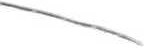 Bezeichnung Notebook:-·-·-·-·-·Seriennummer:Inventarnummer:Zubehör:Netzwerkkabel1Maus1Tasche1Sonstiges: